 федеральное государственное бюджетное образовательное учреждение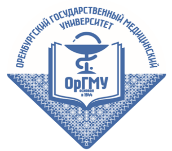 высшего образования«Оренбургский государственный медицинский университет»Министерства здравоохранения Российской ФедерацииИнформация о количестве поданных заявлений о приеме на обучение по программам высшего образования- программам подготовки научных и научно-педагогических кадров в аспирантурена 04.07.2024Наименование конкурсной группыШифр научной специальности, научная специальностьКоличество поданных заявленийКоличество поданных заявленийНаименование конкурсной группыШифр научной специальности, научная специальностьОбщий конкурсЦелевая квота1.5 Биологические науки,очная форма обучения, бюджетные ассигнования1.5.22 Клеточная биология 00ВсегоВсего003.1 Клиническая медицина,очная форма обучения, по договорам об оказании платных образовательных услуг3.1.4. Акушерство и гинекология0ХВсегоВсего0Х3.1 Клиническая медицина, очная форма обучения, бюджетные ассигнования3.1.21. ПедиатрияХ03.1 Клиническая медицина, очная форма обучения, бюджетные ассигнования3.1.12. Анестезиология                       и реаниматология0Х3.1 Клиническая медицина, очная форма обучения, бюджетные ассигнования3.1.27. РевматологияХ0ВсегоВсего003.2 Профилактическая медицина,очная форма обучения, бюджетные ассигнования3.2.1 ГигиенаХ0ВсегоВсегоХ03.3 Медико-биологические науки, очная форма обучения, бюджетные ассигнования3.3.1 Анатомия и антропологияХ0ВсегоВсегоХ0